Akcija "Apceļosim Latvijas pilis un muižas"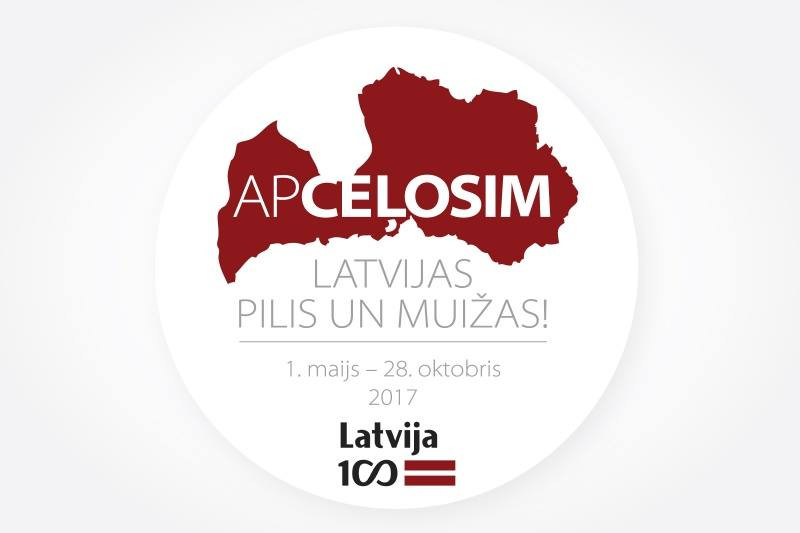 Pasākums ar baronu Šenbergas muižkungu Korfu un muižas ļaudīm notiekSkaistkalnē 16. septembrī plkst. 12:00:Pūteju orķestra sniegums muižas priekšā 11:00-12:00.Iepazīšanās ar muižas saimniecību.Ticami un neticami  stāsti no muižkungu dzīves.Mielasts kungu gaumē (1 EUR no dalībnieka) muižas ēdamzālē.Jautra tērzēšana un fotomirkļi.Ieejas maksa: draudzīgs ziedojums.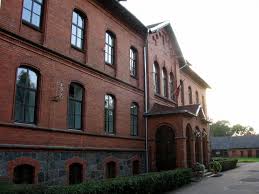 